Section 1: School detailsSection 2: Project titleSection 3: Project typeSection 4: Statutory proceduresSection 5: Proceeds of Sale and Site issuesSection 6: Tender detailsSection 7: Financial LiabilitiesSection 7: Financial Liabilities (continued)Section 8: CertificationSection 8: Certification (continued)Section 9: Payment Details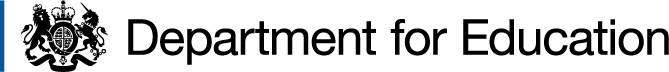                                                        Approval updated 01/04/2019Voluntary-aided school building projects:
application for approvalVoluntary-aided school building projects:
application for approvalNotes:Where tick boxes appear, please tick those that apply.Please complete all sections of the form, including original signatures.Please tick the box that applies:This form relates to project cost at: Approval to proceed to Tender         Approval to start work (tender stage)           Change of approved tender costsProceeds of SaleWill the project release school premises?SitesIs a new or additional site required?If the Local Authority is to provide the site, are there existing buildings which the governors are to purchase?	Was tender obtained by competition following the code of procedure for single stage selective tendering?		£Please show all figures in 100% terms (include the 10% governors contribution in the LCVAP column, please do not show it as a separate amount within the Governors Non-Aided column)Please show all figures in 100% terms (include the 10% governors contribution in the LCVAP/ column, please do not show it as a separate amount within the Non-Aided column)*VAT should always be charged at 20% and shown at section D above, if no VAT is shown or is less         than 20% please give details below: DFC Direct will be shown as ‘Non-Aided’ on VASISVA Grant - spend profileCan you confirm that where funding is not being allocated over more than one financial year, the project will be finalised within the financial year of approval: Yes                  No   LCVAP is a one year programme and we expect all projects to be completed by 31st March 2020.  However, in some cases retention amounts may slip into the following financial year.  In these cases we will allow commitments into 2020-21, but only up to a maximum of 2.5%.  Indicate below the expected spend profile of governors’ aided expenditure (give the month the claim is expected to be paid, not the month the work is carried out).                                                     LCVAPTotal phasing of governor’s aided expenditure in each financial year:(The Total boxes must agree with H, column 1 on page 4)                               2019-20                                          2020-21                                            Total        LCVAP(£)The governing body is reminded of their responsibility to appoint, where appropriate, a consultant who holds Professional Indemnity Insurance.  If the governing body do not appoint a consultant, they (or their authorised representatives (diocese) must also sign the governing body’s consultant declaration at A below.I/We certify that this form is correct and that the project will comply with all relevant statutory requirements including those listed below:Education (School Premises) regulations 1999;The Workplace (Health, Safety and Welfare) Regulations 1992;The Construction (Design and Management) Regulations 1994;Building Regulations 2000 (SI 2000/2531) as amended;Disability Discrimination Act 1995 Parts 3 and 4: as amended by The Special Educational Needs and Disability Act 2001;Diocesan Board of Education Measures 1991 (Church of England Schools only).
Where the cost of work exceeds the current OJEU threshold we confirm we have followed the EU procurement rules.Where the cost of services exceeds the current OJEU threshold we confirm we have followed the EU procurement rules.That professional fees do not exceed 15% of the governors aided building work costs.A.	Consultant or Chair of governing body (where a consultant has not been appointed) Does the above named consultant require access to the VASIS window for this project (ie Project Manager)? B.  School governing body (or trustee/diocese authorised to act on their behalf)We have agreed the project with the Local Authority including their financial liability.The trustees, and the diocese where appropriate, have been consulted about planned building work.
The work is necessary and forms part of the school buildings.
The premises are not due to be replaced, made surplus, abandoned or closed.Continued overleaf - please sign the certification on page 7, we require both signatures before we can process the form.  Project contact for correspondence  Name (CAPITALS please)	AddressPlease email this form to:Approvals.VA@education.gov.uk  (please ensure that the form is signed before emailing it to us)
Alternatively you can send the form to:                                                         Capital Funding Team                                                      Department for Education                                                      Bishopsgate House, Level 1                                                      Feethams, Darlington                                                      DL1 5QE 